Istituto suore terziarie francescane elisabettine XXX Capitolo generale“LA SUA SAPIENZA NON HA CONFINI…”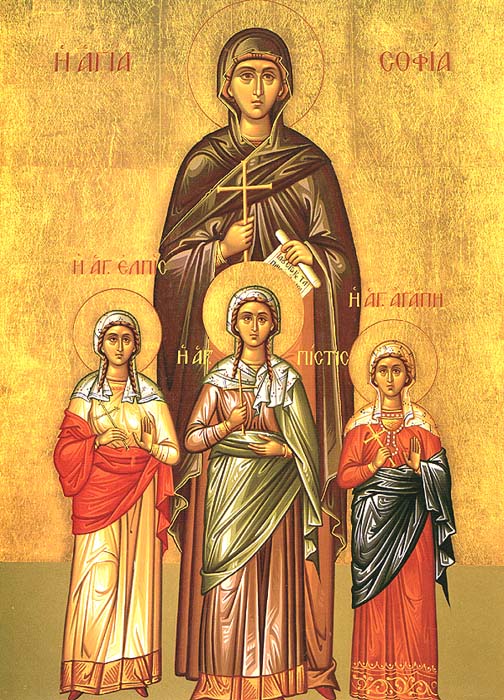 Taggì di Sotto, 13 luglio 2017Canto: Riempici di teRiempici di Te Padre CreatoreRiempici di Te Figlio SalvatoreRiempici di Te Spirito d'AmoreRiempici di TeSciogli il cuore dei tuoi figlidalle catene dell'ingannodalla cieca indifferenzadalla vanità del mondo.Sciogli il cuore dei tuoi figlicon la vera libertàcon la dolcezza del perdonolieta povertà.Riempici di Te Padre CreatoreRiempici di Te Figlio SalvatoreRiempici di Te Spirito d'AmoreRiempici di TePrimo momentoSIGNORE, DAMMI LA SAPIENZASalmo 1     A cori alterni                                                      (S. Carrarini )Saggio quell'uomo che non insegue i miti del successo,non è attratto dalla facile ricchezzae non cerca onori e piaceri. Veramente saggio quell'uomoche crede nella giustizia e nel bene, che si lascia guidare dalla Parolae la rende il suo pane quotidiano.Sarà come albero rigogliosoche affonda le sue radici nel terreno dei veri valori e nell'acqua viva della fede.La sua coscienza sarà tranquilla,la sua parola saggia e credibile,le sue scelte stabili e costruttive,la sua vita piena di soddisfazioni insperate.Veramente sciocco quell'uomoche non ama Dio e il prossimo, che non coltiva i valori moralie la speranza in un futuro migliore. Sarà come una foglia seccafatta turbinare dal vento degli interessi, come una banderuolasenza stabile direzione di vita.Non saprà resistere nei tempi di prova,si scoprirà vuoto di valori e coraggio; abbandonato dagli amici dì comodo,tremante come un bimbo impaurito.È il Signore la forza dell'uomo saggioe insieme la sua meta. e il suo premio. La rovina dell'uomo scioccoè il credere solo in se stesso. Gloria al Padre…Dal Primo libro dei Re				   1Re 3,5-12A Gàbaon il Signore apparve a Salomone in sogno durante la notte. Dio disse: «Chiedimi ciò che vuoi che io ti conceda».Ora, Signore, mio Dio, tu hai fatto regnare il tuo servo al posto di Davide, mio padre. Ebbene io sono solo un ragazzo; non so come regolarmi. Il tuo servo è in mezzo al tuo popolo che hai scelto, popolo numeroso che per quantità non si può calcolare né contare. Concedi al tuo servo un cuore docile, perché sappia rendere giustizia al tuo popolo e sappia distinguere il bene dal male; infatti chi può governare questo tuo popolo così numeroso?».Piacque agli occhi del Signore che Salomone avesse domandato questa cosa.  Dio gli disse: «Poiché hai domandato questa cosa e non hai domandato per te molti giorni, né hai domandato per te ricchezza, né hai domandato la vita dei tuoi nemici, ma hai domandato per te il discernimento nel giudicare, ecco, faccio secondo le tue parole. Ti concedo un cuore saggio e intelligente: uno come te non ci fu prima di te né sorgerà dopo di te.CanoneIl Signore è la mia forza, e io spero in Lui il Signore è il Salvator in Lui confido non ho timor, in Lui confido non ho timor. (2 volte)Secondo momento… NON TEMERE…Dal libro dei Proverbi						Prov 3, 1-12.21-26L. 1  Figlio mio, non dimenticare il mio insegnamentoe il tuo cuore custodisca i miei precetti,perché lunghi giorni e anni di vitae tanta pace ti apporteranno. L. 2  Bontà e fedeltà non ti abbandonino:légale attorno al tuo collo,scrivile sulla tavola del tuo cuore,e otterrai favore e buon successoagli occhi di Dio e degli uomini.L. 1  Confida nel Signore con tutto il tuo cuoree non affidarti alla tua intelligenza;riconoscilo in tutti i tuoi passied egli appianerà i tuoi sentieri.Non crederti saggio ai tuoi occhi,temi il Signore e sta' lontano dal male:sarà tutta salute per il tuo corpoe refrigerio per le tue ossa.L. 2  Onora il Signore con i tuoi averie con le primizie di tutti i tuoi raccolti;i tuoi granai si riempiranno oltre misurae i tuoi tini traboccheranno di mosto.L. 1  Figlio mio, non disprezzare l'istruzione del Signoree non aver a noia la sua correzione,perché il Signore corregge chi ama,come un padre il figlio prediletto.L. 2  Figlio mio, custodisci il consiglio e la  riflessionené mai si allontanino dai tuoi occhi:saranno vita per te e ornamento per il tuo collo.L. 1  Allora camminerai sicuro per la tua stradae il tuo piede non inciamperà.Quando ti coricherai, non avrai paura;ti coricherai e il tuo sonno sarà dolce.Non temerai per uno spavento improvviso,
né per la rovina degli empi quando essa verrà,perché il Signore sarà la tua sicurezzae preserverà il tuo piede dal laccio.Canto: Io sarò con teGuardami, Signore, sono povero e solo,come potrò annunciare la tua volontà.Tu, Signore, hai detto: farò di te il mio servo.Come saprò gridare la tua verità?Io sarò con te, come luce che ti guida,io sarò la tua voce, la tua forza,io sarò la tua difesa, la tua salvezza.Chiuso è il mio labbro, la mia lingua è impacciata,apri la mia bocca ed io canterò.Trema il mio cuore, la mia forza m'abbandona,stendi la tua mano ed io non temerò.Sento il tuo coraggio, la tua forza mi sostiene,insegnerò al tuo popolo la vera libertà.Sento la tua mano che mi guida nel cammino,sarò profeta e guida per chi ti cercherà.Terzo momentoBENEDICIMI, PADRE MIO AMANTISSIMODal Vangelo di Matteo		Mt 11, 25-30In quel tempo Gesù disse: «Ti rendo lode, Padre, Signore del cielo e della terra, perché hai nascosto queste cose ai sapienti e ai dotti e le hai rivelate ai piccoli. Sì, o Padre, perché così hai deciso nella tua benevolenza. Tutto è stato dato a me dal Padre mio; nessuno conosce il Figlio se non il Padre, e nessuno conosce il Padre se non il Figlio e colui al quale il Figlio vorrà rivelarlo.Venite a me, voi tutti che siete stanchi e oppressi, e io vi darò ristoro. Prendete il mio giogo sopra di voi e imparate da me, che sono mite e umile di cuore, e troverete ristoro per la vostra vita. Il mio giogo infatti è dolce e il mio peso leggero»Dal Diario di Madre Elisabetta D105 Questa mattina orando mi si destò la volontà di fare in perfetto modo la volontà divina che vorrei fatta in perfetto modo non solo, ma, dopo aver pregato di conoscerla, farla con una pienezza di perfezione che solo Dio calcolarla potesse, ed in atto tale provai un paradiso. Ed era in tali istanti sì portata ed unita a Dio che dire oserei essere allora con lui, per tal unione, una sol cosa.D106 In altra orazione che versava sulle opere sue fui rischiarata, riscaldata ed animata a segno di pregare persino i fili d'erba a meco lodarlo e benedirlo, restando così in qualche piccolo modo soddisfatto il mio cuore.Che estensione ha questo cuore! che bella cosa è egli mai! a che onore è innalzato! che inesprimibile grandezza ha mai nella vastità d'ogni ricchezza, beni, onori, grandezze, affetti, e solo poter essere empito, quieto, beato da Dio solo!D2001 Eccovi, o mio Uno e Trino, l'anima e corpo mio per la sola maggior vostra gloria; adattate dell'una e <del>l'altro le forze al patire o godere, dalla vostra bontà destinatomi; per dar gusto a voi voglio tal patire o godere. Ah Signore, faccia io sempre con perfezione il voler vostro e lo voglia con questa pienamente.Canto: BenedicimiBenedicimi,Padre mio amantissimo,benedicimi,Redentore mio amorosissimo,benedicimi Santo Spirito,mio Maestro dolcissimo.BenedicimiCon pienezza paterna,benedicimi,ch’io ti serva tutta la vita;e io muoia poi fra le braccia tue,infinita Carità.Preghiere di intercessioneP. Certe che il Signore è presente con noi sempre gli affidiamo quanto portiamo in cuore e il futuro che ci aspetta.Rispondiamo ad ogni preghiera con il ritornello:Tu fidelidad es grande. Tu fidelidad incomparable es.Nadie como Tu Bendito Dios. Grande es tu fidelidad.Grazie, Signore per la madre generale e le sorelle del consiglio che questo trentesimo Capitolo generale – con l’aiuto dello Spirito Santo - ha scelto per guidare la nostra congregazione. Ti chiediamo di benedirle e di colmarle della tua grazia perché, sempre riponendo la loro fiducia in Te, possano compiere la missione che affidi loro:Ti rendiamo grazie, o Padre, per tutte le nostre comunità presenti nel mondo. Siano segno che è possibile vivere la fraternità anche sotto il segno della interculturalità e internazionalità, nel rispetto delle differenze e nella comunione d’amore:Grazie, Signore, per la fiducia che riponi nella nostra famiglia religiosa. Tu che accompagni ogni nostro passo con la forza del tuo Spirito, infondi una nuova audacia nelle scelte di vita per il futuro:Grazie, Signore, per il dono di Madre Elisabetta Vendramini e di tutte le sorelle che ci hanno preceduto in questa nostra famiglia elisabettina. Fa’ che siamo capaci di seguire i loro passi nel servizio ai poveri, agli esclusi e agli ultimi della società:P. Infondi in noi, Signore, la fiamma di carità perché la nostra umile opera contribuisca a tenere acceso il fuoco che il tuo Figlio portò nel mondo. Egli è Dio e vive e regna con te nell’unità dello Spirito Santo per tutti i secoli dei secoli.Canto finale: Benedizione a frate LeoneBenedicat tibi Dominus et custodiat te,ostendat faciem suam tibi et misereatur tuiconvertat vultum suum ad teet det tibi pacem.Dominus benedicat frater Leo, te.Benedicat, benedicat,benedicat tibi Dominuset custodiat te.benedicat tibi Dominuset custodiat te.Benedicat, benedicat, benedicat, benedicat,Tibi dominus, tibi dominus…Benedicat tibi Dominus et custodiat te,ostendat faciem suam tibi et misereatur tuiconvertat vultum suum ad teet det tibi pacem.Dominus benedicat frater Leo, te.Benedicat, benedicat,benedicat tibi Dominuset custodiat te.
benedicat tibi Dominuset custodiat te.Et custodiat te.